Hepp DT - Design Technology Progression Document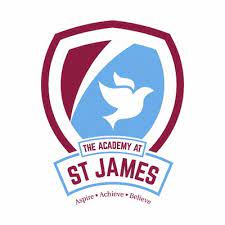 **This document is an amalgamation of information taken from DATA and Hepp DT**EYFS - Key SkillsEYFS Early Learning GoalsExplore different materials freely, to develop their ideas about how to use them and what to make. Develop their own ideas and then decide which materials to use to express them. Join different materials and explore different textures.Return to and build on their previous learning, refining ideas and developing their ability to represent them.Create collaboratively, sharing ideas, resources and skills.ELG: Creating with Materials Children at the expected level of development will: Safely use and explore a variety of materials, tools and techniques, experimenting with colour, design, texture, form and function; Share their creations, explaining the process they have used. ELG: Fine Motor Skills Children at the expected level of development will:Use a range of small tools, including scissors, paint brushes and cutlery; Begin to show accuracy and care when drawingYear 1Year 2Year 2Year 3Year 4Year 5Year 6DesignKey Stage 1 Key Stage 1 Key Stage 1 Lower Key Stage 2Lower Key Stage 2Upper Key Stage 2Upper Key Stage 2Understanding contexts,users and purposeswork confidently within a range of contexts, such as imaginary, story-based, home, school, gardens, playgrounds, local community, industry and the wider environmentstate what products they are designing and makingsay whether their products are for themselves or other usersdescribe what their products are forsay how their products will worksay how they will make their products suitable for their intended usersuse simple design criteria to help develop their ideaswork confidently within a range of contexts, such as imaginary, story-based, home, school, gardens, playgrounds, local community, industry and the wider environmentstate what products they are designing and makingsay whether their products are for themselves or other usersdescribe what their products are forsay how their products will worksay how they will make their products suitable for their intended usersuse simple design criteria to help develop their ideaswork confidently within a range of contexts, such as imaginary, story-based, home, school, gardens, playgrounds, local community, industry and the wider environmentstate what products they are designing and makingsay whether their products are for themselves or other usersdescribe what their products are forsay how their products will worksay how they will make their products suitable for their intended usersuse simple design criteria to help develop their ideaswork confidently within a range of contexts, such as the home, school, leisure, culture, enterprise, industry and the wider environmentdescribe the purpose of their products indicate the design features of their products that will appeal to intended usersexplain how particular parts of their products workgather information about the needs and wants of particular individuals and groupsdevelop their own design criteria and use these to inform their ideaswork confidently within a range of contexts, such as the home, school, leisure, culture, enterprise, industry and the wider environmentdescribe the purpose of their products indicate the design features of their products that will appeal to intended usersexplain how particular parts of their products workgather information about the needs and wants of particular individuals and groupsdevelop their own design criteria and use these to inform their ideaswork confidently within a range of contexts, such as the home, school, leisure, culture, enterprise, industry and the wider environmentdescribe the purpose of their productsindicate the design features of their products that will appeal to intended usersexplain how particular parts of their products workcarry out research, using surveys, interviews, questionnaires and web-based resourcesidentify the needs, wants, preferences and values of particular individuals and groupsdevelop a simple design specification to guide their thinkingwork confidently within a range of contexts, such as the home, school, leisure, culture, enterprise, industry and the wider environmentdescribe the purpose of their productsindicate the design features of their products that will appeal to intended usersexplain how particular parts of their products workcarry out research, using surveys, interviews, questionnaires and web-based resourcesidentify the needs, wants, preferences and values of particular individuals and groupsdevelop a simple design specification to guide their thinkingGenerating, developing,modelling andcommunicating ideasgenerate ideas by drawing on their own experiencesuse knowledge of existing products to help come up with ideasdevelop and communicate ideas by talking and drawingmodel ideas by exploring materials, components and construction kits and by making templates and mock-upsuse information and communication technology, where appropriate, to develop and communicate their ideasgenerate ideas by drawing on their own experiencesuse knowledge of existing products to help come up with ideasdevelop and communicate ideas by talking and drawingmodel ideas by exploring materials, components and construction kits and by making templates and mock-upsuse information and communication technology, where appropriate, to develop and communicate their ideasgenerate ideas by drawing on their own experiencesuse knowledge of existing products to help come up with ideasdevelop and communicate ideas by talking and drawingmodel ideas by exploring materials, components and construction kits and by making templates and mock-upsuse information and communication technology, where appropriate, to develop and communicate their ideasshare and clarify ideas through discussionmodel their ideas using prototypes and pattern piecesuse annotated sketches, cross-sectional drawings and exploded diagrams to develop and communicate their ideasuse computer-aided design to develop and communicate their ideasgenerate realistic ideas, focusing on the needs of the usermake design decisions that take account of the availability of resourcesshare and clarify ideas through discussionmodel their ideas using prototypes and pattern piecesuse annotated sketches, cross-sectional drawings and exploded diagrams to develop and communicate their ideasuse computer-aided design to develop and communicate their ideasgenerate realistic ideas, focusing on the needs of the usermake design decisions that take account of the availability of resourcesshare and clarify ideas through discussionmodel their ideas using prototypes and pattern piecesuse annotated sketches, cross-sectional drawings and exploded diagrams to develop and communicate their ideasuse computer-aided design to develop and communicate their ideasgenerate innovative ideas, drawing on researchmake design decisions, taking account of constraints such as time, resources and costshare and clarify ideas through discussionmodel their ideas using prototypes and pattern piecesuse annotated sketches, cross-sectional drawings and exploded diagrams to develop and communicate their ideasuse computer-aided design to develop and communicate their ideasgenerate innovative ideas, drawing on researchmake design decisions, taking account of constraints such as time, resources and costMakeKey Stage 1 Key Stage 1 Key Stage 1 Lower Key Stage 2Lower Key Stage 2Upper Key Stage 2Upper Key Stage 2Planningplan by suggesting what to do nextselect from a range of tools and equipment, explaining their choicesselect from a range of materials and components according to their characteristicsplan by suggesting what to do nextselect from a range of tools and equipment, explaining their choicesselect from a range of materials and components according to their characteristicsplan by suggesting what to do nextselect from a range of tools and equipment, explaining their choicesselect from a range of materials and components according to their characteristicsselect tools and equipment suitable for the taskexplain their choice of tools and equipment in relation to the skills and techniques they will be usingselect materials and components suitable for the taskexplain their choice of materials and components according to functional properties and aesthetic qualitiesorder the main stages of makingselect tools and equipment suitable for the taskexplain their choice of tools and equipment in relation to the skills and techniques they will be usingselect materials and components suitable for the taskexplain their choice of materials and components according to functional properties and aesthetic qualitiesorder the main stages of makingselect tools and equipment suitable for the taskexplain their choice of tools and equipment in relation to the skills and techniques they will be usingselect materials and components suitable for the taskexplain their choice of materials and components according to functional aesthetic qualitiesproduce appropriate lists of tools, equipment and materials that they needformulate step-by-step plans as a guide to makingselect tools and equipment suitable for the taskexplain their choice of tools and equipment in relation to the skills and techniques they will be usingselect materials and components suitable for the taskexplain their choice of materials and components according to functional aesthetic qualitiesproduce appropriate lists of tools, equipment and materials that they needformulate step-by-step plans as a guide to makingPracticalskills and techniquesfollow procedures for safety and hygieneuse a range of materials and components, including construction materials and kits, textiles, food ingredients and mechanical componentsmeasure, mark out, cut and shape materials and componentsassemble, join and combine materials and componentsuse finishing techniques, including those from art and designfollow procedures for safety and hygieneuse a range of materials and components, including construction materials and kits, textiles, food ingredients and mechanical componentsmeasure, mark out, cut and shape materials and componentsassemble, join and combine materials and componentsuse finishing techniques, including those from art and designfollow procedures for safety and hygieneuse a range of materials and components, including construction materials and kits, textiles, food ingredients and mechanical componentsmeasure, mark out, cut and shape materials and componentsassemble, join and combine materials and componentsuse finishing techniques, including those from art and designfollow procedures for safety and hygieneuse a wider range of materials and components than KS1, including construction materials and kits, textiles, food ingredients, mechanical components and electrical componentsmeasure, mark out, cut and shape materials and components with some accuracyassemble, join and combine materials and components with some accuracyapply a range of finishing techniques, including those from art and design, with some accuracyfollow procedures for safety and hygieneuse a wider range of materials and components than KS1, including construction materials and kits, textiles, food ingredients, mechanical components and electrical componentsmeasure, mark out, cut and shape materials and components with some accuracyassemble, join and combine materials and components with some accuracyapply a range of finishing techniques, including those from art and design, with some accuracyfollow procedures for safety and hygieneuse a wider range of materials and components than KS1, including construction materials and kits, textiles, food ingredients, mechanical components and electrical componentsaccurately measure, mark out, cut and shape materials and componentsaccurately assemble, join and combine materials and components accurately apply a range of finishing techniques, including those from art and designuse techniques that involve a number of stepsdemonstrate resourcefulness when tackling practical problemsfollow procedures for safety and hygieneuse a wider range of materials and components than KS1, including construction materials and kits, textiles, food ingredients, mechanical components and electrical componentsaccurately measure, mark out, cut and shape materials and componentsaccurately assemble, join and combine materials and components accurately apply a range of finishing techniques, including those from art and designuse techniques that involve a number of stepsdemonstrate resourcefulness when tackling practical problemsEvaluateKey Stage 1 Key Stage 1 Key Stage 1 Lower Key Stage 2Lower Key Stage 2Upper Key Stage 2Upper Key Stage 2Own ideas and productstalk about their design ideas and what they are makingmake simple judgementsabout their products and ideas against design criteriasuggest how their products could be improvedtalk about their design ideas and what they are makingmake simple judgementsabout their products and ideas against design criteriasuggest how their products could be improvedtalk about their design ideas and what they are makingmake simple judgementsabout their products and ideas against design criteriasuggest how their products could be improvedidentify the strengths and areas for development in their ideas and productsconsider the views of others, including intended users, to improve their workrefer to their design criteria as they design and makeuse their design criteria to evaluate their completed productsidentify the strengths and areas for development in their ideas and productsconsider the views of others, including intended users, to improve their workrefer to their design criteria as they design and makeuse their design criteria to evaluate their completed productsidentify the strengths and areas for development in their ideas and productsconsider the views of others, including intended users, to improve their workcritically evaluate the quality of the design, manufacture and fitness for purpose of their products as they design and makeevaluate their ideas and products against their original design specificationidentify the strengths and areas for development in their ideas and productsconsider the views of others, including intended users, to improve their workcritically evaluate the quality of the design, manufacture and fitness for purpose of their products as they design and makeevaluate their ideas and products against their original design specificationExisting productswhat products arewho products are forwhat products are forhow products workhow products are usedwhere products might be usedwhat materials products are made fromwhat they like and dislike about productswhat products arewho products are forwhat products are forhow products workhow products are usedwhere products might be usedwhat materials products are made fromwhat they like and dislike about productswhat products arewho products are forwhat products are forhow products workhow products are usedwhere products might be usedwhat materials products are made fromwhat they like and dislike about productshow well products have been designedhow well products have been madewhy materials have been chosenwhat methods of construction have been usedhow well products workhow well products achieve their purposeshow well products meet user needs and wantswho designed and made the productswhere products were designed and madewhen products were designed and madewhether products can be recycled or reusedhow well products have been designedhow well products have been madewhy materials have been chosenwhat methods of construction have been usedhow well products workhow well products achieve their purposeshow well products meet user needs and wantswho designed and made the productswhere products were designed and madewhen products were designed and madewhether products can be recycled or reusedhow well products have been designedhow well products have been madewhy materials have been chosenwhat methods of construction have been usedhow well products workhow well products achieve their purposeshow well products meet user needs and wantshow much products cost to makehow innovative products arehow sustainable the materials in products arewhat impact products have beyond their intended purposehow well products have been designedhow well products have been madewhy materials have been chosenwhat methods of construction have been usedhow well products workhow well products achieve their purposeshow well products meet user needs and wantshow much products cost to makehow innovative products arehow sustainable the materials in products arewhat impact products have beyond their intended purposeKey events andindividualsNot a requirement in KS1Not a requirement in KS1about inventors, designers, engineers, chefs and manufacturers who have developed ground-breaking productsabout inventors, designers, engineers, chefs and manufacturers who have developed ground-breaking productsabout inventors, designers, engineers, chefs and manufacturers who have developed ground-breaking productsabout inventors, designers, engineers, chefs and manufacturers who have developed ground-breaking productsabout inventors, designers, engineers, chefs and manufacturers who have developed ground-breaking productsabout inventors, designers, engineers, chefs and manufacturers who have developed ground-breaking productsTechnical KnowledgeKey Stage 1 Key Stage 1 Key Stage 1 Lower Key Stage 2Lower Key Stage 2Upper Key Stage 2Upper Key Stage 2Making products workabout the simple working characteristics of materials and componentsabout the movement of simple mechanisms such as levers, sliders, wheels and axleshow freestanding structures can be made stronger, stiffer and more stablethat a 3-D textiles product can be assembled from two identical fabric shapesthat food ingredients should be combined according to their sensory characteristicsthe correct technical vocabulary for the projects they are undertaking about the simple working characteristics of materials and componentsabout the movement of simple mechanisms such as levers, sliders, wheels and axleshow freestanding structures can be made stronger, stiffer and more stablethat a 3-D textiles product can be assembled from two identical fabric shapesthat food ingredients should be combined according to their sensory characteristicsthe correct technical vocabulary for the projects they are undertaking about the simple working characteristics of materials and componentsabout the movement of simple mechanisms such as levers, sliders, wheels and axleshow freestanding structures can be made stronger, stiffer and more stablethat a 3-D textiles product can be assembled from two identical fabric shapesthat food ingredients should be combined according to their sensory characteristicsthe correct technical vocabulary for the projects they are undertaking how to use learning from science to help design and make products that workhow to use learning from mathematics to help design and make products that work that materials have both functional properties and aesthetic qualitiesthat materials can be combined and mixed to create more useful characteristicsthat mechanical and electrical systems have an input, process and outputthe correct technical vocabulary for the projects they are undertakinghow mechanical systems such as levers and linkages or pneumatic systems create movementhow simple electrical circuits and components can be used to create functional productshow to make strong, stiff shell structuresthat a single fabric shape can be used to make a 3D textiles productthat food ingredients can be fresh, pre-cooked and processedhow to use learning from science to help design and make products that workhow to use learning from mathematics to help design and make products that work that materials have both functional properties and aesthetic qualitiesthat materials can be combined and mixed to create more useful characteristicsthat mechanical and electrical systems have an input, process and outputthe correct technical vocabulary for the projects they are undertakinghow mechanical systems such as levers and linkages or pneumatic systems create movementhow simple electrical circuits and components can be used to create functional productshow to make strong, stiff shell structuresthat a single fabric shape can be used to make a 3D textiles productthat food ingredients can be fresh, pre-cooked and processedhow to use learning from science to help design and make products that workhow to use learning from mathematics to help design and make products that workthat materials have both functional properties and aesthetic qualitiesthat materials can be combined and mixed to create more useful characteristicsthat mechanical and electrical systems have an input, process and outputthe correct technical vocabulary for the projects they are undertakinghow mechanical systems such as cams or pulleys or gears create movementhow more complex electrical circuits and components can be used to create functional productshow to program a computer to monitor changes in the environment and control their productshow to reinforce and strengthen a 3D frameworkthat a 3D textiles product can be made from a combination of fabric shapesthat a recipe can be adapted by adding or substituting one or more ingredientshow to use learning from science to help design and make products that workhow to use learning from mathematics to help design and make products that workthat materials have both functional properties and aesthetic qualitiesthat materials can be combined and mixed to create more useful characteristicsthat mechanical and electrical systems have an input, process and outputthe correct technical vocabulary for the projects they are undertakinghow mechanical systems such as cams or pulleys or gears create movementhow more complex electrical circuits and components can be used to create functional productshow to program a computer to monitor changes in the environment and control their productshow to reinforce and strengthen a 3D frameworkthat a 3D textiles product can be made from a combination of fabric shapesthat a recipe can be adapted by adding or substituting one or more ingredientsCooking and NutritionKey Stage 1 Key Stage 1 Key Stage 1 Lower Key Stage 2Lower Key Stage 2Upper Key Stage 2Upper Key Stage 2Where food comes fromthat all food comes from plants or animalsthat food has to be farmed, grown elsewhere (e.g. home) or caughtthat all food comes from plants or animalsthat food has to be farmed, grown elsewhere (e.g. home) or caughtthat all food comes from plants or animalsthat food has to be farmed, grown elsewhere (e.g. home) or caughtthat food is grown (such as tomatoes, wheat and potatoes), reared (such as pigs, chickens and cattle) and caught (such as fish) in the UK, Europe and the wider worldthat food is grown (such as tomatoes, wheat and potatoes), reared (such as pigs, chickens and cattle) and caught (such as fish) in the UK, Europe and the wider worldthat food is grown (such as tomatoes, wheat and potatoes), reared (such as pigs, chickens and cattle) and caught (such as fish) in the UK, Europe and the wider worldthat seasons may affect the food availablehow food is processed into ingredients that can be eaten or used in cookingthat food is grown (such as tomatoes, wheat and potatoes), reared (such as pigs, chickens and cattle) and caught (such as fish) in the UK, Europe and the wider worldthat seasons may affect the food availablehow food is processed into ingredients that can be eaten or used in cookingFood preparation,cooking and nutritionhow to name and sort foods into the five groups in the eatwell platethat everyone should eat at least five portions of fruit and vegetables every dayhow to prepare simple dishes safely and hygienically, without using a heat sourcehow to use techniques such as cutting, peeling and gratinghow to name and sort foods into the five groups in the eatwell platethat everyone should eat at least five portions of fruit and vegetables every dayhow to prepare simple dishes safely and hygienically, without using a heat sourcehow to use techniques such as cutting, peeling and gratinghow to name and sort foods into the five groups in the eatwell platethat everyone should eat at least five portions of fruit and vegetables every dayhow to prepare simple dishes safely and hygienically, without using a heat sourcehow to use techniques such as cutting, peeling and gratinghow to prepare and cook a variety of predominantly savoury dishes safely and hygienically including, where appropriate, the use of a heat sourcehow to use a range of techniques such as peeling, chopping, slicing, grating, mixing, spreading, kneading and bakingthat a healthy diet is made up from a variety and balance of different food and drink, as depicted in The eatwell platethat to be active and healthy, food and drink are needed to provide energy for the bodyhow to prepare and cook a variety of predominantly savoury dishes safely and hygienically including, where appropriate, the use of a heat sourcehow to use a range of techniques such as peeling, chopping, slicing, grating, mixing, spreading, kneading and bakingthat a healthy diet is made up from a variety and balance of different food and drink, as depicted in The eatwell platethat to be active and healthy, food and drink are needed to provide energy for the bodyhow to prepare and cook a variety of predominantly savoury dishes safely and hygienically including, where appropriate, the use of a heat sourcehow to use a range of techniques such as peeling, chopping, slicing, grating, mixing, spreading, kneading and bakingthat recipes can be adapted to change the appearance, taste, texture and aromathat different food and drink contain different substances – nutrients, water and fibre – that are needed for healthhow to prepare and cook a variety of predominantly savoury dishes safely and hygienically including, where appropriate, the use of a heat sourcehow to use a range of techniques such as peeling, chopping, slicing, grating, mixing, spreading, kneading and bakingthat recipes can be adapted to change the appearance, taste, texture and aromathat different food and drink contain different substances – nutrients, water and fibre – that are needed for health